Leopard’s Expectations for Lockdown/EvacuationLeopard says…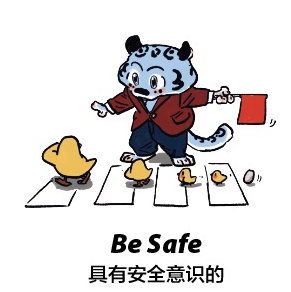 Use you wisdom to making wise decisions based on the teachers instructions.Leopard says…  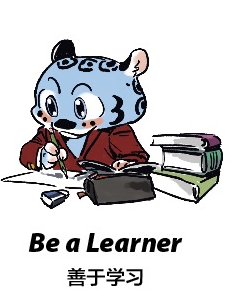 Complete each task with excellenceLeopard says…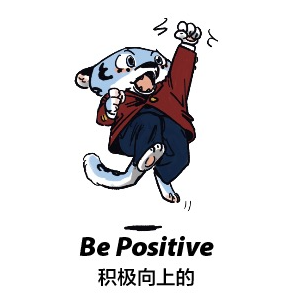 Stay calm and practice detachment by experiencing our feelings without allowing them to control us. Leopard says…                   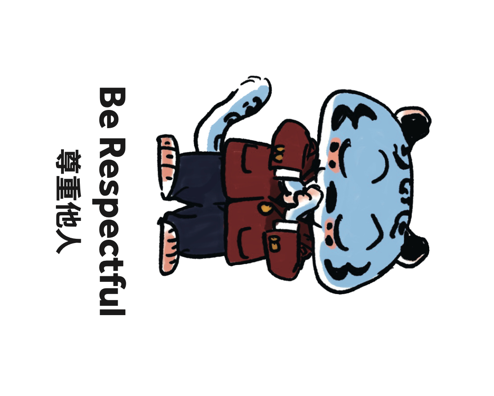 Trust in others and respond accordingly.Leopard says…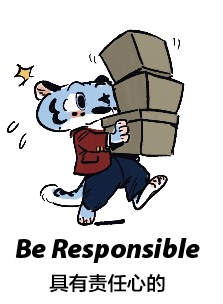 Follow the plan step by step in an orderly manner.Doing helpful things that make a difference to others.